Logo producenta: Super Shine Premium PadsNazwa produktu: NeoCell Hard CutRozmiar: 130/150 mm10 lat doświadczenia w auto detailingu
Stworzone dla detailerów
Innowacyjny kształt
Produkt PolskiCentralny otwór 19 mm
Wysokość 25 mm
Mocowanie rzep Velcro
Pianka zamknięto-komórkowa
Dla maszyn Dual Action
Max OPM: 4500Podział około 1/3 - 2/3 
Ikony TDC bez opisów: (przykład)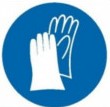 Załóż rękawice ochronne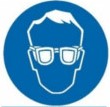 Załóż okulary ochronne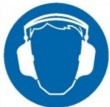 Stosuj ochronę słuchu
Stosuj maskę przeciwpyłową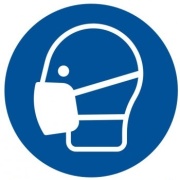 Wyprodukowano w Polsce dla: 
Super Shine Sp. z o.o.
ul. Zapłocie Duże 78
43-300 Bielsko-Biała
www.supershinepads.pl
Nazwy produktów (dla informacji)NeoPad Cutting
NeoPad Light Cutting
NeoPad Medium
NeoPad Finish
NeoPad Soft Finish
NeoCell Hard Cut
NeoCell Xtra Cut
NeoCell One Step
NeoCell Finishing
NeoHybrid Wool
NeoHybrid Plus Wool
NeoFiber Cut
NeoWool Rotary
NeoFeltRA 80 mm
RA 135 mm
RA 150 mm
DA 80/100 mm
DA 130/150 mm
DA 150/180 mm
140 mm
170 mm
80 mm
130 mm
75 mm
125 mm